Celestial Forest presents…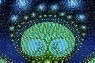        The StarMaiden Priestess Process™  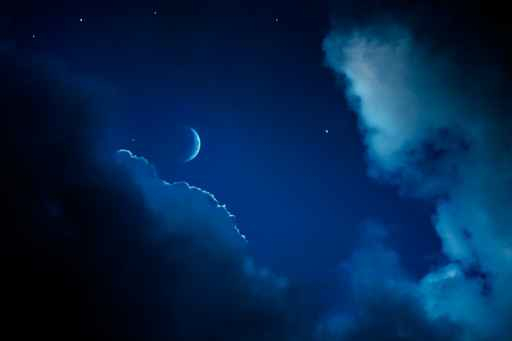         Discover a Deeper Direct Relationship to the SacredStarMaiden High Priestess On PurposeTracking Sheet 2017-18Name You Are Enrolled in the Priestess Circle Under:

Name You Want to Have on Your Certificate: Email: Phone:

Emergence Date:This tracking document is for you to keep track of where you are in the process. If you would like a certificate of completion at the end of the process you will need to send it in to the office after your emergence. Three-feathers@hotmail.com Place in the empty space for each week for yourself the date you listened to the program and one or two insights you received. The bonuses are not required. Use as much space as you need. Tracking is essential for you to receive a completion certificate. Module 1
Exploring the High Priestess and Alchemical Creation High Priestess archetype, Second Chakra Connection to the Alchemical Creation, Money and Sacred Sexuality Mysteries Module 2
Working with finer subtle energy at the High Priestess Level, Creating a clear intention for the process, Preparation for Initiation Ceremony during the Autumnal Equinox window Sept 21-23Module 3
Helping yourself and others clear an archetypal piece that arises during the process and clearing the High Priestess Archetype Meditation.Module 4 
Initiation Ceremony

Module 5
Taking your relationship to the Divine Feminine Goddess to the next level. Module 6
Alchemical Creation clearing and high priestess elemental power activation with Earth.Module 7
Alchemical Creation clearing and high priestess elemental power activation with Water.Module 8
Alchemical Creation clearing and high priestess elemental power activation with Air.

Module 9
Alchemical Creation clearing and high priestess elemental power activation with Fire.Module 10
Alchemical Creation clearing and high priestess elemental power activation with Spirit.Module 11
Alchemical Creation High Priestess and the Unified Field clearing and creation.Module 12
Alchemical Creation High Priestess and the Rhythmic Cycles clearing and creation.Module 13
Alchemical Creation High Priestess and the next level of sacred union within and without.Module 14
Activating the Alchemical Creation High Priestess SovereigntyModule 15
Clearing and re-weaving the coming of age matrix. Module 16
Clearing old sexual stories and patterns. Begin writing second chakra –sexual story.Module 17
Clearing old personal money stories and patterns. Continue writing story.Module 18
Clearing old priestess and Divine Feminine money stories and patterns. Continue adding money to your story.



Module 19
Sourcing New Earth Equality Economics. Continue writing story.

Module 20
Alchemical High Priestess Money/Wealth Creation Mysteries New Story ActivationModule 21 The Lost Money Teachings of the Goddess Part 1Module 22 The Lost Money Teachings of the Goddess Part 2Module 23
Alchemical High Priestess Money/Wealth Creation Mysteries continued. 







Module 24:  Ceremonial Story Sharing



Module 25
High-Priestess role in ceremony small group





Module 26
High-Priestess role in ceremony large group







Personal Money/Wealth Ceremony & Integration 

Module 27
Shedding old energetic frequencies. Full Life Force Activation. Activate Alchemical Creation High Priestess ability to work with life force. 




Module 28
Required High Priestess Shamanic Death/Rebirth Transformation Journey, rebirth into your sacred alchemical vessel of creation.





Module 29
Galactic Council Guidance, Elemental Life Guidance as a new high priest/ess, Creating your personal power staff





Module 30
Preparing for Emergence, Process Review








Module 28
Online Emergence Ceremony for anyone who wants to participate or you can do your own ceremony. Emergence Celebration, Process Closure. 


Your Overall Experience with the Process: 





Suggestions for the Process: 


Quote for promotion & permission to use. If we can also use a photo of you please send along: 


Would you like to be issued a certificate of completion? Yes/No